Weekend Activities Term 2b March 2022Friday 4th MarSuperstars of WrestlingChard Guildhall17:45 to 22:00£16Ms Helps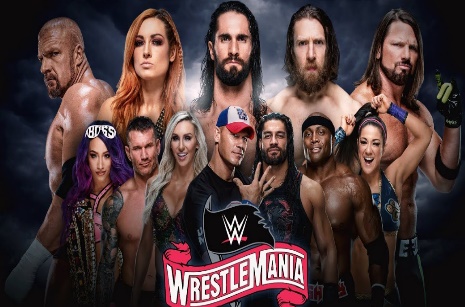 Sunday 6th MarHollywood BowlTaunton13:30 to 17:00  £14.50Mrs Warren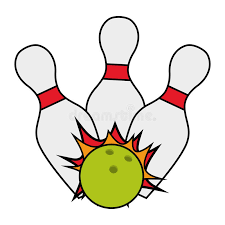 Friday 11th MarCard Making19:00Mrs Mexsom and Miss Helps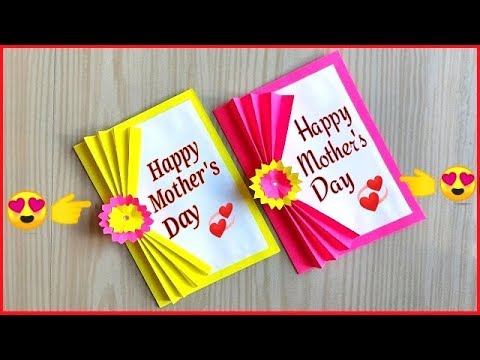 Sunday 13th MarScott CinemaBridgwaterTBC £7.50Mrs Rushbrook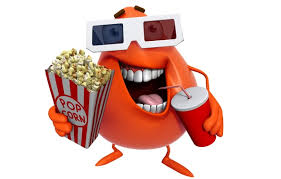 Friday 18th MarTimeWarp Arcade18.15 to 20.45 £7.50Ms Helps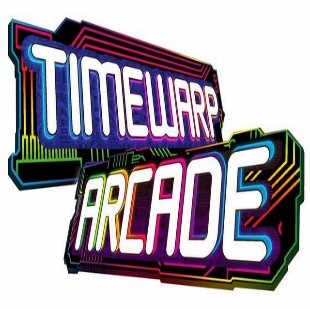 Sunday 20th MarMinehead Beach and Arcade13:30 to 17:00£1 plus spending moneyMrs Rushbrook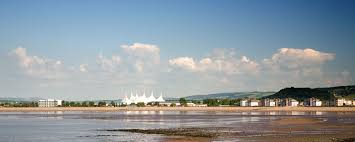 Friday 25th MarQuiz NightReid House19:00 to 20:00Mrs Mexson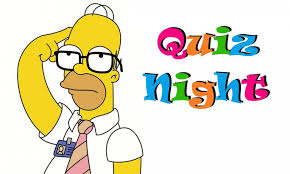 Sunday 27th MarExeter Chiefs v Tigers Sandy Park13:30 to 19:00£23Mrs Webb/Ms Hoogenboom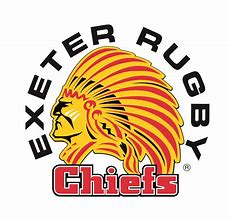 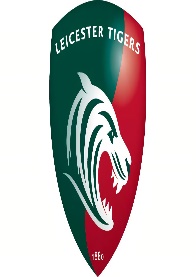 Friday 1st AprFobsa BingoDoors open 18:00Eyes down 18:30School HallDuty Staff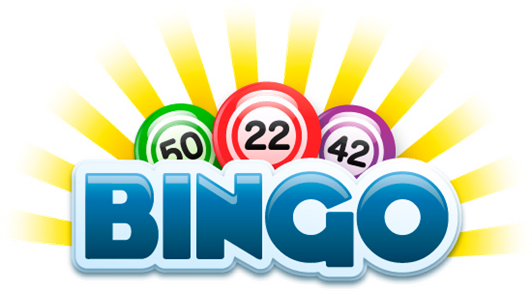 Sunday 3rd AprShoppingBridgwater Retail Park£1TBCIA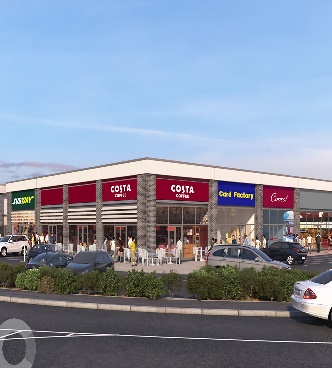 